GACETA MUNICIPALN.º 18JUNIO 2019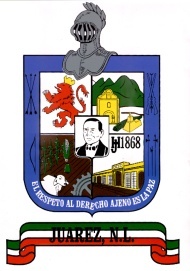 GOBIERNO MUNICIPAL DE JUÁREZ, NUEVO LEÓNADMINISTRACIÓN 2018-2021C O N T E N I D OLa GACETA MUNICIPAL, es una publicación del Ayuntamiento de Juárez, Nuevo León, elaborada en la Dirección Técnica, adscrita a la Secretaría del Ayuntamiento, ubicada en Palacio Municipal, Zaragoza y Benito Juárez s/n, Planta Alta, Centro, Juárez, N.L. Teléfono 1878-8000 A C U E R D O SACTA NÚMERO 021VIGÉSIMA PRIMERA SESIÓN DEL R. AYUNTAMIENTO 2018-2021(ORDINARIA)26 DE JUNIO DE 2019ACUERDO NO. 01.- POR UNANIMIDAD DE VOTOS DE LOS EDILES PRESENTES, SE APRUEBA Y AUTORIZA EL ORDEN DEL DÍA PARA LA PRESENTE SESIÓN. ACUERDO NO. 02.- POR UNANIMIDAD DE VOTOS DE LOS EDILES PRESENTES, SE APRUEBA Y AUTORIZA LA DISPENSA DE LA LECTURA DEL ACTA DE LA SESION ANTERIOR.ACUERDO NO. 03.- POR UNANIMIDAD DE LOS VOTOS DE LOS EDILES PRESENTES SE APRUEBA Y AUTORIZA EL CONTENIDO DEL ACTA DE LA SESIÓN ANTERIOR.ACUERDO NO. 04.- POR UNANIMIDAD DE VOTOS DE LOS EDILES PRESENTES, SE APRUEBA LA DISPENSA DE LA LECTURA COMPLETA DE LOS DICTÁMENES A TRATAR EN LA PRESENTE SESIÓN DE CABILDO.ACUERDO NO. 05.- POR UNANIMIDAD DE VOTOS DE LOS EDILES PRESENTES, EL AYUNTAMIENTO DE JUÁREZ, NUEVO LEÓN APRUEBA Y AUTORIZA EL DICTAMEN DE LA COMISION DE GOBERNACIÓN, REGLAMENTACIÓN Y MEJORA REGULATORIA RELATIVO AL INICIO DE LA CONSULTA PÚBLICA PARA LA REFORMA POR MODIFICACIÓN, ADICIÓN, ABROGACIÓN Y/O DEROGACIÓN DEL REGLAMENTO DE POLICÍA Y BUEN GOBIERNO DEL MUNICIPIO DE JUÁREZ, NUEVO LEÓN, EN LOS SIGUIENTES TÉRMINOS: ÚNICO: El R. Ayuntamiento de Juárez, Nuevo León, en base a sus atribuciones establecidas en el artículo 115 de la Constitución Política de los Estados Unidos Mexicanos, artículos 118 y 130 de la Constitución Política del Estado Libre y Soberano de Nuevo León, con relación en lo dispuesto en el artículos 33 fracción I inciso b), 222, 226 y demás relativos de la Ley de Gobierno Municipal del Estado de Nuevo León, en relación con lo establecido en los diversos 73, 74, 76 y demás relativos del Reglamento Interior del Ayuntamiento de Juárez, Nuevo León, aprueba y autoriza la emisión de la siguiente Convocatoria Pública, por la cual se invita a la ciudadanía a participar, manifestando su parecer respecto a la reforma por modificación, adición, abrogación y/o derogación del siguiente:REGLAMENTO DE POLICÍA Y BUEN GOBIERNO DEL MUNICIPIO DE JUÁREZ, N.L. en los siguientes términos:CONVOCATORIA PÚBLICA A TODOS LOS HABITANTES DEL MUNICIPIODE JUÁREZ, NUEVO LEÓN.El Ayuntamiento de Juárez, Nuevo León, con fundamento en lo establecido en el artículo 115 fracción II de la Constitución Política de los Estados Unidos Mexicanos, artículos 118 y 130 y demás relativos de la Constitución Política del Estado Libre y Soberano de Nuevo León, en relación con lo dispuesto en los artículos 33 fracción I inciso b), 222, 226 y demás relativos de la Ley de Gobierno Municipal del Estado de Nuevo León, así como lo establecido en los diversos 73, 74, 76 y demás relativos del Reglamento Interior del Ayuntamiento de Juárez, Nuevo León, a todos los habitantes del Municipio se les hace saber del inicio de proceso de la consulta pública para la reforma por modificación, adición, abrogación y/o derogación del siguiente:REGLAMENTO DE POLICÍA Y BUEN GOBIERNO DEL MUNICIPIO DE JUÁREZ, N.L Conforme a las siguientes bases: PRIMERA: Las iniciativas para la reforma del mencionado reglamento, serán recibidas para sus respectivas consultas públicas durante el plazo de 30-treinta días hábiles contados a partir de la publicación respectiva en un horario comprendido de las 08:00 horas a las 17:00 horas, en las oficinas del R. Ayuntamiento de Juárez, Nuevo León, ubicadas en planta alta del Palacio Municipal, sito en Zaragoza sin número Zona Centro de Juárez, Nuevo León, a través de la Comisión de Gobernación, Reglamentación y Mejora Regulatoria. Así mismo, estará disponible en la página oficial de internet del Gobierno Municipal de Juárez, Nuevo León www.juarez-nl.gob.mx. Todas las propuestas deberán contener nombre, domicilio, teléfono, ser por escrito y la firma de quien propone.SEGUNDA: Los interesados podrán presentar por escrito sus planteamientos que consideren respecto a las reformas del reglamento antes mencionado, en la dirección indicada, a través de las propuestas, comentarios u observaciones previo al cierre de la consulta pública. ACUERDO NO. 06.- POR UNANIMIDAD DE VOTOS DE LOS EDILES PRESENTES, EL AYUNTAMIENTO DE JUÁREZ, NUEVO LEÓN APRUEBA Y AUTORIZA DICTAMEN DE LA COMISION DE GOBERNACIÓN, REGLAMENTACIÓN Y MEJORA REGULATORIA RELATIVO A LA REFORMA POR MODIFICACIÓN, ADICIÓN, ABROGACIÓN Y/O DEROGACIÓN DEL REGLAMENTO DE LA MEJORA REGULATORIA PARA EL MUNICIPIO DE JUÁREZ, N. L., EN LOS SIGUIENTES TÉRMINOS: PRIMERO: El R. Ayuntamiento de Juárez, Nuevo León, en base a sus atribuciones establecidas en el artículo 115 de la Constitución Política de los Estados Unidos Mexicanos, artículos 118 y 130 de la Constitución Política del Estado Libre y Soberano de Nuevo León, con relación en lo dispuesto en el artículos 33 fracción I inciso b), 222, 223, 224, 226, 227  y demás relativos de la Ley de Gobierno Municipal del Estado de Nuevo León, en relación con lo establecido en los diversos 73 y demás relativos del Reglamento Interior del Republicano Ayuntamiento de Juárez, Nuevo León, aprueba y autoriza la reforma por modificación, adición, abrogación y/o derogación del REGLAMENTO DE  MEJORA REGULATORIA PARA EL MUNICIPIO DE JUÁREZ, N.L., en los siguientes términos:  REGLAMENTO DE MEJORA REGULATORIA DEL MUNICIPIODE JUÁREZ, NUEVO LEÓNTÍTULO PRIMERO DE LA MEJORA REGULATORIACAPÍTULO ÚNICO DEL OBJETO, ÁMBITO DE APLICACIÓN Y SUJETOS OBLIGADOSArtículo 1.- El presente Reglamento es de orden público y de observancia general en el Municipio de Juárez, Nuevo León, de conformidad con lo establecido en la Ley General de Mejora Regulatoria y la Ley para la Mejora Regulatoria y la Simplificación Administrativa del Estado de Nuevo León, obligatoria para todas las autoridades, dependencias y unidades administrativas, órganos u organismos gubernamentales, así como órganos autónomos del ámbito municipal en sus respectivos ámbitos de competencia, dichas legislaciones aplicarán de manera supletoria para lo que no se encuentre regulado en el presente Reglamento.Artículo 2.- El objeto de este Reglamento es establecer los principios, bases generales, procedimientos, así como los instrumentos necesarios para que las regulaciones emitidas por el Ayuntamiento del Municipio de Juárez, Nuevo León y las normas de carácter general que emita cualquier autoridad, dependencia, unidad administrativa, entidad, órgano u organismo gubernamental, así como órganos autónomos del ámbito municipal garanticen beneficios superiores a sus costos y el máximo bienestar para la sociedad. Al efecto, este Reglamento también persigue como finalidad, establecer los procedimientos de integración y funcionamiento del Sistema Municipal de Mejora Regulatoria, del Catálogo Municipal de Trámites y Servicios que incluya todos los trámites y servicios municipales, así como el de la Comisión de Mejora Regulatoria del Municipio de Juárez, Nuevo León; con el objetivo de generar seguridad jurídica y facilitar su cumplimiento mediante el uso de las tecnologías de la información. La inscripción en el Catálogo y su actualización será obligatoria, de conformidad con lo dispuesto por la Ley General de Mejora Regulatoria y la Ley para la Mejora Regulatoria y la Simplificación Administrativa del Estado de Nuevo León.El seguimiento e implementación del Reglamento corresponde a la Comisión de Mejora Regulatoria del Municipio de Juárez, Nuevo León, en el ámbito de sus respectivas competencias.Las disposiciones de carácter general a las que hace referencia el presente artículo, deberán ser publicadas por los Sujetos Obligados en la Gaceta Municipal y/o en el Periódico Oficial del Estado de Nuevo León.Artículo 3.- Para los efectos de este Reglamento se entenderá por:Ayuntamiento: Órgano de Gobierno Colegiado, integrado por una o un Presidente Municipal, las y/o los Síndicos y las y/o los Regidores.Catálogo: El Catálogo Municipal de Trámites y Servicios.Comisión: Comisión Municipal de Mejora Regulatoria.Comisión Estatal: La Comisión Estatal de Mejora Regulatoria.Consejo Municipal. Cuerpo colegiado que se encargará de planear, desarrollar e implementar las acciones de mejora regulatoria dentro del ámbito de la administración municipal.CONAMER. Comisión Nacional de Mejora Regulatoria.Coordinador Municipal de Mejora Regulatoria.  Servidor público designado por el Presidente Municipal, titular de la Comisión Municipal de Mejora Regulatoria, quien se encargará de dirigir y desarrollar las acciones de mejora regulatoria en el municipio, organizando para tal efecto a los enlaces de mejora regulatoria, teniendo que reportar avances directamente al munícipe.Dependencias: Las mencionadas en el Reglamento Orgánico del Gobierno Municipal de Juárez, N.L.Dictamen: Opinión que emite la Comisión Municipal de Mejora Regulatoria sobre los programas, los proyectos de regulación, o sobre los estudios.Disposiciones de carácter general: Reglamentos, bando municipal, planes, programas, reglas, normas técnicas, manuales, acuerdos, instructivos, criterios, lineamientos, circulares y demás disposiciones administrativas que afecten la esfera jurídica de los particulares en el ámbito municipal.Enlace de Mejora Regulatoria: Servidor Público de cada una de las dependencias y unidades administrativas, así como órganos autónomos del ámbito municipal designado por el Titular de cada una de las autoridades, para desarrollar acciones de mejora regulatoria previamente acordadas y dirigidas por el Coordinador municipal de Mejora Regulatoria.Estudio: Estudio de Impacto Regulatorio, documento mediante el cual las dependencias justifican ante la Comisión Municipal de Mejora Regulatoria, la creación de nuevas disposiciones de carácter general o la modificación de las existentes.Evaluación de resultados: Procedimiento que realiza la Comisión Municipal de Mejora Regulatoria respecto de los avances en los programas presentados por las dependencias, de conformidad con los mecanismos de medición de avances de mejora regulatoria aprobados por el Consejo.Gobierno del Estado: Gobierno del Estado de Nuevo León.Gobierno Municipal: Administración pública del Municipio de Juárez, Nuevo León.Impacto regulatorio: Efecto que la regulación puede generar en distintos ámbitos del quehacer público, social o económico.Informe de avance: Informe de avance programático de mejora regulatoria que elabora la Comisión Municipal de Mejora Regulatoria con base en los Programas y de acuerdo con la evaluación de resultados sobre los Reportes de avance de las dependencias.Ley: La Ley para la Mejora Regulatoria y la Simplificación Administrativa del Estado de Nuevo León y sus Municipios.Municipio: El Municipio de Juárez, Nuevo León. Proceso de calidad regulatoria: Conjunto de actividades de análisis, consulta, diseño y evaluación que de manera sistemática realizan las dependencias sobre su regulación interna, y que tienen por objeto que ésta sea suficiente, integral y congruente.Programa Municipal: Programa Anual de Mejora Regulatoria del Municipio.Programa Sectorial: Programa Anual de Mejora Regulatoria de la dependencia de que se trate.Proyectos de Regulación: Propuestas para la creación, reforma o eliminación de disposiciones de carácter general que para ser dictaminadas presentan las dependencias a la Comisión de Mejora Regulatoria municipal.Reglamento de la Ley: Reglamento de la Ley para la Mejora Regulatoria y la Simplificación Administrativa del Estado de Nuevo León y Municipios.Servicio: La actividad que brinda un Sujeto Obligado de carácter potestativo, general, material o no material, continuo y disponible para personas físicas o morales del sector privado que tienen por objeto satisfacer una necesidad pública.Sistema Municipal de Mejora Regulatoria: Conjunto de normas, principios, herramientas, objetivos, planes, directrices, procedimientos en materia de mejora regulatoria, que busca coordinar a cualquier autoridad, entidad, órgano u organismo gubernamental, así como órganos autónomos del ámbito municipal en el desarrollo y aplicación de esta Política Pública.Sujetos Obligados. Dependencias y unidades administrativas, órganos de la Administración Pública Municipal, autoridad, entidad, entidad, órgano u organismo gubernamental, así como órganos autónomos del ámbito municipal.Trámite: A cualquier solicitud o entrega de información que las personas físicas o morales del sector privado hagan ante una autoridad, dependencia u organismo descentralizado del orden municipal, ya sea para cumplir una obligación o, en general, a fin de que se emita una resolución.Artículo 4.- La política pública de mejora regulatoria se orientará por los principios, que a continuación se enuncian, sin que el orden dispuesto implique necesariamente una prelación entre los mismos:Mayores beneficios que costos y el máximo beneficio social;Seguridad jurídica que propicie la claridad de derechos y obligaciones a los ciudadanos; Simplicidad y no duplicidad en la emisión de normas, trámites y procedimientos administrativos;Uso de tecnologías de la información;Proporcionalidad, prevención razonable de riesgos e impactos;Transparencia, responsabilidad y rendición de cuentas;Fomento a la competitividad y el empleo; Acceso no-discriminatorio a insumos esenciales e interconexión efectiva entre redes; Reconocimiento de asimetrías en el cumplimiento regulatorio, yTodos aquellos afines al objeto de este Reglamento.En caso de conflicto entre estos principios, los órganos responsables de expedir la regulación deberán ponderar los valores jurídicos tutelados a que se refiere este precepto y explicitar los criterios de decisión que subyacen a la regulación propuesta.Artículo 5.- Son objetivos de la política de mejora regulatoria, a través del presente Reglamento lograr:Conformar, regular la organización y el funcionamiento del Sistema Municipal de Mejora Regulatoria, así como establecer las bases de coordinación entre sus integrantes regido por los principios establecidos en el artículo que antecede;Asegurar la aplicación de los principios señalados en el artículo anterior;Promover la eficacia y eficiencia gubernamental en todos sus ámbitos;Fomentar el desarrollo socioeconómico y la competitividad del municipio;Simplificar la apertura, instalación, operación y ampliación de empresas, mejorando el ambiente de negocios;Procurar que los ordenamientos y normas de carácter general que se expidan generen beneficios superiores a los costos, no impongan barreras a la competencia y a la libre concurrencia;Modernizar y agilizar los procedimientos administrativos que realizan los Sujetos Obligados, en beneficio de la población del Municipio;Generar seguridad jurídica y transparencia en la elaboración y aplicación de las regulaciones; Fomentar una cultura de gestión gubernamental para la atención del ciudadano;Establecer los mecanismos de coordinación y participación entre los Sujetos Obligados en materia de mejora regulatoria;Armonizar la reglamentación municipal con la del Estado y Federación;Fomentar el conocimiento por parte de la sociedad de la normatividad municipal y estatal;Coadyuvar en las acciones para reducir la carga administrativa derivada de los requerimientos y procedimientos establecidos por parte de las autoridades administrativas del Municipio;Coordinar y armonizar en su caso, las Políticas municipales de requerimientos de información y prácticas administrativas, a fin de elevar la eficiencia y productividad de la administración pública municipal, yPriorizar y diferenciar los requisitos y trámites para el establecimiento y funcionamiento de las empresas según la naturaleza de su actividad económica considerando su tamaño, la rentabilidad social, la ubicación en zonas de atención prioritaria, su nivel de riesgo e impacto, así como otras características relevantes para el municipio.TÍTULO SEGUNDO DEL SISTEMA MUNICIPAL DE MEJORA REGULATORIACAPÍTULO PRIMERODE LOS OBJETIVOSArtículo 6.- El Sistema tiene como propósito la ordenación racional, sistemática y coordinada de las acciones necesarias para asegurar que la regulación que integra el ordenamiento jurídico del Municipio responda a los principios y propósitos establecidos en el presente Reglamento.  A su vez dicho Sistema coordinará a los sujetos obligados de la administración pública municipal, para que en el respectivo ámbito de su competencia y a través de normas, objetivos, planes, directrices, instancias y procedimientos desarrollen e implementen la política nacional de mejora regulatoria, la organización de las correspondientes acciones estará a cargo del respectivo coordinador municipal de mejora regulatoria. El Coordinador Municipal de Mejora Regulatoria será designado directamente por el Presidente Municipal, a quien reportará de manera directa. Por su parte dentro de cada una de las dependencias, órganos u organismos de la Administración Pública Municipal el Titular designará a un Enlace de Mejora Regulatoria, quien en organización con el Coordinador Municipal se encargará de desarrollar las acciones de Mejora Regulatoria, dentro de la respectiva dependencia.Artículo 7. - El Sistema Municipal de Mejora Regulatoria estará integrado:El Consejo Municipal de Mejora Regulatoria;La Comisión Municipal de Mejora Regulatoria;Los Sujetos Obligados;Artículo 8.- Son herramientas del Sistema Municipal de Mejora Regulatoria:El Catálogo Municipal de Regulaciones, Trámites y Servicios;La Agenda Regulatoria;El Análisis de Impacto Regulatorio;Los Programas de Mejora Regulatoria, yLas Encuestas, Información Estadística y Evaluación en materia de Mejora Regulatoria.CAPÍTULO SEGUNDO DEL CONSEJO MUNICIPAL DE MEJORA REGULATORIAArtículo 9.- El Consejo Municipal de Mejora Regulatoria es el órgano colegiado, responsable de coordinar la Política de mejora regulatoria del Municipio y para el desarrollo de la decisiones y acciones.Mediante el Consejo se fijarán prioridades, objetivos, estrategias, indicadores, metas, e instancias de coordinación en materia de mejora regulatoria, así como los criterios de monitoreo y evaluación de la regulación en los términos reglamentarios que establezca el propio Consejo.Artículo 10.- El Consejo estará integrado de la siguiente manera:El Presidente Municipal, quien lo presidirá;El Titular de la Contraloría Municipal;El Coordinador Municipal de la Comisión Municipal de Mejora Regulatoria, quien fungirá como Secretario Técnico;Integrantes de la Comisión de Gobernación, Reglamentación y Mejora Regulatoria del R, Ayuntamiento;Los titulares de los sujetos obligados dentro de la administración municipal, organismos descentralizados o con autonomía de la administración municipal (cuando se traten aspectos que los involucren), yTres ciudadanos que se hayan destacado por su contribución a la transparencia, la rendición de cuentas o el combate a la corrupción, al desarrollo económico o social de la localidad.El Presidente del Consejo será suplido en sus ausencias por el Titular de la Contraloría Municipal.Por cada miembro propietario, el titular nombrará a un suplente, debiendo enviar el documento en el que se informe de su designación al Secretario Técnico, explicando su ausencia.Artículo 11.- En el marco de lo dispuesto por la Ley General de Mejora Regulatoria y la Ley para la Mejora Regulatoria y la Simplificación Administrativa del Estado de Nuevo León, el Consejo tendrá las siguientes atribuciones:El establecimiento de bases y principios para la efectiva coordinación entre los órganos de gobierno municipal en materia de mejora regulatoria;El diseño y promoción de políticas integrales en materia de mejora regulatoria;La determinación de los mecanismos de suministro, intercambio, sistematización y actualización de la información que sobre la materia generen las instituciones competentes de los distintos órdenes de gobierno;Aprobar, a propuesta de la Comisión, el Programa Municipal de Mejora Regulatoria;Conocer los informes e indicadores de los Programas de mejora regulatoria de las dependencias y organismos de la administración municipal, en los términos de este Reglamento;Promover el uso de metodologías, instrumentos, programas y las mejores prácticas nacionales e internacionales en materia de mejora regulatoria;Identificar problemáticas regulatorias que incidan en la competitividad o el desarrollo económico y social del municipio, emitir recomendaciones vinculatorias para los miembros del Sistema y aprobar programas especiales, sectoriales o municipales de mejora regulatoria;Establecer lineamientos para el diseño, sustanciación y resolución de trámites y procedimientos administrativos con base en los principios y objetivos de este Reglamento, la Ley para la Mejora Regulatoria y la Simplificación Administrativa del Estado de Nuevo León y la Ley General de Mejora Regulatoria;Crear grupos de trabajo especializados para la consecución de los objetivos de este Reglamento, de acuerdo a los términos reglamentarios que se establezcan;Establecer los mecanismos de monitoreo y evaluación mediante los indicadores que servirán para supervisar el avance del Programa Municipal; Desarrollar y proponer su reglamento interior al Presidente Municipal, y Los demás que establezca este Reglamento u otras disposiciones aplicables.Artículo 12.- El Consejo sesionará de forma ordinaria cuando menos tres veces al año y de forma extraordinaria las veces que sean necesarias a juicio del Presidente o del Secretario suplente en los casos de ausencia del munícipe, previa convocatoria del Secretario Técnico con una anticipación de cinco días hábiles en el caso de las ordinarias y de dos días hábiles para el caso de las extraordinarias, misma que deberá de notificarse por escrito y entregarse en el domicilio y/o correo electrónico registrado de los miembros, con previo acuse de recibo.El Consejo sesionará válidamente con la asistencia de por lo menos la mitad más uno de sus miembros. Las resoluciones se tomarán por medio de mayoría simple. Quien presida la sesión tendrá voto de calidad en caso de empate.Artículo 13.- Las actas de sesión del Consejo Municipal de Mejora Regulatoria contendrán fecha y hora, lugar de la reunión, nombre de los asistentes y su cargo; orden del día, el desarrollo de la misma y la relación de los asuntos que fueron resueltos. Teniendo que estar firmada por la o el Presidente del Consejo y, en caso de ausencia, quien lo supla, así como los integrantes participantes.CAPITULO TERCERO  COMISIÓN MUNICIPAL DE MEJORA REGULATORIAArtículo 14.- La Comisión Municipal de Mejora Regulatoria es el órgano dotado de autonomía técnica, operativa y de gestión, la cual tiene por objeto promover la mejora de las Regulaciones y la Simplificación de Trámites y Servicios, así como la transparencia en la elaboración y aplicación de los mismos, procurando que éstos generen beneficios superiores a sus costos y el máximo beneficio para la sociedad, coadyuvando en la Mejora Regulatoria en el Municipio. Artículo 15.- En el marco de lo dispuesto por la Ley General de Mejora Regulatoria y, lo correlativo en la Ley para la Mejora Regulatoria y la Simplificación Administrativa del Estado de Nuevo León, la Comisión Municipal tendrá las siguientes atribuciones:Coordinar el Consejo;Elaborar las prioridades, objetivos, estrategias y metas del Programa Municipal y someterlos a la aprobación del Consejo;Desarrollar y monitorear el sistema de indicadores que, en el marco del Programa Municipal y previa aprobación del Consejo, permitan conocer el avance de la mejora regulatoria en el Municipio; Proponer al Consejo recomendaciones que requieran acción inmediata, derivada de la identificación de problemáticas regulatorias que incidan en la competitividad o el desarrollo social y económico del Municipio;Establecer, operar y administrar el Catálogo Municipal de Regulaciones, Trámites y Servicios;Elaborar y someter a la aprobación del Consejo los lineamientos para la elaboración, presentación y recepción de los Programas de mejora regulatoria;Elaborar y presentar al Consejo informes e indicadores sobre los Programas Anuales;Revisar el marco regulatorio municipal, diagnosticar su aplicación e implementar programas específicos de mejora regulatoria en los sujetos obligados del municipio;Ejecutar las acciones derivadas del Programa Municipal;Elaborar y presentar los lineamientos ante el Consejo, para recibir y dictaminar las propuestas de nuevas regulaciones, disposiciones de carácter general y/o de reforma específica, así como los Análisis que envíen a la Comisión los Sujetos Obligados;Promover el uso de tecnologías de información para la sustanciación y resolución de trámites y procedimientos administrativos de conformidad con los principios y objetivos de esta Ley;Promover y facilitar el desarrollo y aplicación de los programas específicos de mejora regulatoria;Brindar asesoría técnica y capacitación en materia de mejora regulatoria a dependencias y organismos de la Administración Pública Municipal;Celebrar convenios de coordinación con los órganos públicos de los tres órdenes de gobierno, en el ámbito que corresponda, para asegurar la ejecución del Programa Municipal;Convocar a las personas, instituciones y representantes de los organismos empresariales, académicos o sociales, internacionales y nacionales, que puedan aportar conocimientos y experiencias para el cumplimiento de los objetivos de la mejora regulatoria, yLas demás que le otorguen este Reglamento u otras disposiciones aplicables.Artículo 16.- El Coordinador municipal de mejora regulatoria, será nombrado por el Presidente Municipal, y deberá cumplir con los siguientes requisitos:Ser ciudadano mexicano;Poseer título profesional en economía, derecho, administración u otras materias afines a este reglamento;Tener experiencia directiva en materia de regulación, economía, políticas públicas o materias afines al objeto de este reglamento, yContar con un desempeño profesional destacado y gozar de buena reputación.Artículo 17.- En el marco de lo dispuesto por la Ley General de Mejora Regulatoria y, la Ley para la Mejora Regulatoria y al Simplificación Administrativa del Estado de Nuevo León el Coordinador municipal tendrá las siguientes atribuciones:Dirigir, técnica y administrativamente a la Comisión, a efecto de dar cumplimiento a los objetivos de la misma, de acuerdo con lo establecido en las normas legales aplicables;Proponer los objetivos, metas y prioridades del Programa Municipal y someterlo a la aprobación del Consejo;Proponer lineamientos, esquemas e indicadores de los Programas Anuales de la Administración Municipal para su implementación;  Formular propuestas respecto de los proyectos de diagnósticos, Programas y acciones que pretenda implementar la Comisión;Operar y administrar el Catálogo, de acuerdo con los lineamientos establecidos y la información recibida de trámites y servicios de las dependencias y organismos del Poder Ejecutivo;Ejecutar los acuerdos y disposiciones del Consejo, implementando las medidas necesarias para su cumplimiento;Diseñar los lineamientos para la recepción, integración y seguimiento de la información de los Programas Anuales, así como presentar informes y avances al Consejo;Someter al proceso de mejora regulatoria los proyectos regulatorios y sus correspondientes Análisis;Coordinar la ejecución de las acciones derivadas del Programa Municipal;Presentar ante el Consejo, para su aprobación, el avance del Programa Anual;Fungir como Enlace Oficial de coordinación con los órganos públicos de los tres órdenes de gobierno, en el ámbito que corresponda, para asegurar la ejecución del Programa Municipal y de la Agenda Común e Integral, según sea el caso;Celebrar los convenios con los órganos públicos de los tres órdenes de gobierno, en el ámbito que corresponda, para desarrollar acciones y programas en la materia;Establecer los mecanismos para brindar asesoría técnica y capacitación en materia de mejora regulatoria a los Sujetos Obligados;Presentar ante el cabildo el informe anual de actividades de la Comisión Municipal, yLas demás que le otorguen este reglamento u otras disposiciones aplicables.CAPÍTULO CUARTO COMPETENCIA DE LOS SUJETOS OBLIGADOSArtículo 18.- Los titulares de los Sujetos Obligados, designarán a un enlace de mejora regulatoria dentro del sujeto obligado, quien tendrá las siguientes atribuciones:Coordinar el proceso de mejora regulatoria al interior del Sujeto Obligado, siguiendo los planes formulados por el Coordinador Municipal de Mejora Regulatoria;Formular y someter a la opinión de la Comisión Municipal el Programa Anual;Informar de conformidad con el calendario que establezca la Comisión Municipal, respecto de los avances y resultados en la ejecución del Programa Anual correspondiente;Supervisar y asesorar en la formulación de las Propuestas regulatorias y los Análisis correspondientes;Hacer del conocimiento de la Comisión Municipal, las actualizaciones o modificaciones al Catálogo y al Catálogo Municipal de Trámites y Servicios en el ámbito de su competencia;Hacer del conocimiento de la Comisión Municipal, las actualizaciones o modificaciones al Inventario;Informar al titular del Sujeto Obligado de los resultados de su gestión en materia de mejora regulatoria;Colaborar con la Comisión Municipal en la elaboración e implementación de mecanismos que permitan medir periódicamente la implementación de la mejora regulatoria en los Sujetos Obligados, yLas demás que señale el presente Reglamento, otros ordenamientos aplicables y la Comisión Municipal.TÍTULO TERCERO DE LAS HERRAMIENTAS DEL SISTEMA MUNICIPAL DE MEJORA REGULATORIA.CAPÍTULO PRIMERODEL CATÁLOGO MUNICIPAL DE REGULACIONES TRÁMITES Y SERVICIOSArtículo 19.- El Catálogo es la herramienta tecnológica que compila las Regulaciones, los Trámites y Servicios de los Sujetos Obligados, con el objeto de otorgar seguridad jurídica, dar transparencia, facilitar el cumplimiento regulatorio, así como fomentar el uso de tecnologías de la información. La información contenida tendrá carácter público y será vinculante para los sujetos obligados, lo anterior de conformidad con lo dispuesto en el presente ordenamiento, en la Ley General de Mejora Regulatoria y en la Ley para la Mejora Regulatoria y la Simplificación Administrativa del Estado de Nuevo León.Artículo 20.- La Comisión Municipal llevará el Catálogo, que será público. Los Sujetos Obligados serán responsables de mantener actualizado el Catálogo, de conformidad con las disposiciones y lineamientos que para tal efecto emita el Consejo Nacional, la Comisión Estatal y la Comisión Municipal, en coordinación con las autoridades competentes.En caso de que el Municipio no cuente con las condiciones para mantener una plataforma para el Catálogo, por medio de la Comisión Municipal se podrá firmar un acuerdo de colaboración con la Comisión Estatal para que se albergue en la plataforma del estado, o en casos excepcionales se hospede en la plataforma nacional.SECCIÓN PRIMERA DEL REGISTRO MUNICIPAL DE REGULACIONESArtículo 21.- En el Registro de Regulaciones se deberá incorporar todas las regulaciones vigentes, de conformidad con lo dispuesto en el Capítulo Segundo del presente Titulo de este Reglamento.Artículo 22.- La Comisión Municipal llevará el Registro, que será público, para cuyo efecto las dependencias y los organismos descentralizados de la administración pública municipal, deberán proporcionarle la siguiente información, para su inscripción, en relación con cada regulación que aplican:Nombre de la regulación;Autoridad o autoridades emisoras (Cabildo u órganos autónomos);Fecha de expedición y, en su caso, de su vigencia;Fecha de última reforma;Tipo de ordenamiento jurídico;Objeto de la regulación;Materia, sectores y sujetos regulados;Trámites y Servicios relacionados con la regulación; Identificación de fundamentos jurídicos para la realización de inspecciones, verificaciones, visitas domiciliarias, yLa demás información que se prevea.Artículo 23.- La información a que se refiere el artículo anterior deberá entregarse a la Comisión Municipal en la forma en que dicho órgano lo determine y la Comisión Municipal deberá inscribirla en el Catálogo, sin cambio alguno, dentro de los cinco días hábiles siguientes a su recepción.Las dependencias y los organismos descentralizados de la administración pública municipal, deberán notificar a la Comisión Municipal cualquier modificación a la información inscrita en el Catálogo, dentro de los diez días hábiles siguientes a que entre en vigor la disposición.Artículo 24.- Los Sujetos Obligados no podrán aplicar regulaciones adicionales a las inscritas en el Inventario, ni aplicarlas de forma distinta a como se establezcan en el mismo.SECCIÓN SEGUNDADE LOS REGISTROS MUNICIPALES DE TRÁMITES Y SERVICIOSArtículo 25.- Los Registros de Trámites y Servicios son herramientas tecnológicas que compilan los Trámites y Servicios de los Sujetos Obligados, con el objeto de otorgar seguridad jurídica a los ciudadanos, dar transparencia, facilitar el cumplimiento regulatorio, así como fomentar el uso de las tecnologías de la información. Teniendo carácter público, además de ser vinculante para los Sujetos Obligados. Lo anterior de conformidad con los dispuesto en la Ley General de Mejora Regulatoria y la Ley para la Mejora Regulatoria y la Simplificación Administrativa del Estado de Nuevo León, para cuyo efecto los Sujetos Obligados, deberán proporcionarle la siguiente información, en relación con cada trámite que aplican:Nombre y descripción del trámite o servicio;Homoclave;Fundamento jurídico y reglamentario;Casos en los que el trámite debe realizarse;Requisitos. En caso que existan requisitos que necesiten alguna firma, validación, certificación, autorización o visto bueno de un tercero se deberá señalar la persona, empresa o dependencia que lo emita;Identificar si es un trámite ciudadano o empresarial;Si el trámite o solicitud de servicio debe realizarse mediante escrito libre o con un formato tipo. En este caso, el formato deberá estar disponible en la plataforma electrónica del Catálogo; En caso de requerir inspección o verificación, señalar el objetivo, datos de contacto de inspectores o verificadores y los horarios de atención;Datos que deben asentarse y documentos que deben adjuntarse al trámite;Plazo máximo de el Sujeto Obligado para resolver el trámite, en su caso, y si aplica la afirmativa o negativa ficta;Monto y fundamento de la carga tributaria, en su caso, o la forma en que deberá determinarse el monto a pagar, así como el lugar y la forma en que se deben cubrir, y los distintos métodos de pago para hacerlo si los hay;Vigencia del trámite que emitan los Sujetos Obligados;Dirección y nombre de todas las unidades administrativas ante las que debe realizarse el trámite o solicitarse el servicio;Horarios de atención al público;Criterios a los que debe sujetarse la dependencia respectiva para la resolución del trámite o prestación del servicio, yDomicilio, números de teléfono, fax y correo electrónico, así como demás datos relativos a cualquier otro medio que permita el envío de consultas, documentos y quejas. Artículo 26.- Adicional a la información referida en al artículo que antecede los Sujetos Obligados deberán proporcionar a la Comisión Municipal de Mejora Regulatoria la siguiente información por cada trámite inscrito en el Catálogo:Sector económico al que pertenece el trámite con base en el Sistema de Clasificación Industrial de América del Norte (SCIAN);Identificar las etapas internas y tiempos de la dependencia para resolver el trámite;Frecuencia mensual de solicitudes y resoluciones del trámite, y en su caso, frecuencia mensual esperada para los trámites de nuevo creación, y Número de funcionarios públicos encargados de resolver el trámite.Artículo 27.- La información a que se refieren los artículos 25 y 26 deberá entregarse a la Comisión Municipal en la forma en que dicho órgano lo determine y la Comisión Municipal deberá inscribirla en el Catálogo, sin cambio alguno, dentro de los cinco días hábiles siguientes a la recepción de la misma. La Comisión podrá emitir opinión respecto de la información que se inscriba en el Registro, y los Sujetos Obligados deberán solicitar los ajustes correspondientes o notificar a la Comisión Municipal las razones para no hacerlo. En caso de discrepancia entre los Sujetos Obligados y la Comisión Municipal, la Consejería Jurídica Municipal resolverá, en definitiva.Los Sujetos Obligados, deberán notificar a la Comisión Municipal cualquier modificación a la información inscrita en el Registro, dentro de los diez días hábiles siguientes a que entre en vigor la disposición que fundamente dicha modificación.Artículo 28.- La información a que se refiere el artículo 25, fracciones I a XII, deberá estar prevista en Leyes, reglamentos, decretos o acuerdos, o cuando proceda, en normas o acuerdos generales expedidos por los Sujetos Obligados, que aplican a los trámites y servicios. Artículo 29.- Para la inscripción de trámites en el Catálogo se entenderán las resoluciones en sentido afirmativo al promovente, transcurrido el plazo establecido para que las autoridades brinden respuesta. Para tal efecto, las autoridades municipales deberán efectuar las adecuaciones correspondientes al marco jurídico aplicable a efecto de establecer lo anterior, o en caso contrario, manifestar a la consideración de la Comisión Municipal las justificaciones para no hacerlo, conforme a los criterios que éstas definan, considerando entre otros aspectos la ocurrencia de un posible riesgo a la vida, a la sociedad, al medio ambiente o a la economía.A petición del interesado, se deberá expedir constancia de la resolución afirmativa por falta de respuesta de la autoridad respectiva dentro de los tres días hábiles siguientes a la presentación de la solicitud de la misma. Para tal efecto, las autoridades municipales, en colaboración con la Comisión Municipal podrán establecer mecanismos que permitan obtener dicha constancia por medios electrónicos.Artículo 30.- Los Sujetos Obligados no podrán solicitar requisitos, ni trámites adicionales a los inscritos en el Catálogo, ni aplicarlos en forma distinta a como se establezcan en el mismo.SECCIÓN TERCERADEL EXPEDIENTE PARA TRÁMITES Y SERVICIOSArtículo 31.- El Expediente de Trámites y Servicios operará conforme a los lineamientos respectivos, así como las disposiciones de carácter general que para tal efecto emitan la Comisión Municipal y la Comisión Estatal de Mejora Regulatoria, debiendo considerar mecanismos confiables de seguridad, disponibilidad, integridad, autenticidad, confidencialidad y custodia.Los sujetos obligados, facilitarán la cooperación, acceso, consulta y transferencia de manera segura de las actuaciones electrónicas que se generen con motivo de un trámite o servicio. Asimismo, los sujetos obligados no podrán solicitar información que ya conste en el Expediente para Trámites y Servicios, ni requerir documentación que ya obre en su poder.Artículo 32.- Los documentos electrónicos que integren los sujetos obligados al Expediente de Trámites y Servicios, producirán los mismos efectos que las leyes otorgan a los documentos firmados autógrafamente.Artículo 33.- Los sujetos obligados integrarán al Expediente para Trámites y Servicios, los documentos firmados autógrafamente cuando se encuentre en su poder el documento original y cumpla con lo siguiente:Que la migración a una forma digital haya sido realizada o supervisada por un servidor público que cuente con las facultades de certificación de documentos en términos de las disposiciones aplicables;Que la información contenida en el documento electrónico se mantenga integra e inalterada a partir del momento en que se generó por primera vez en su forma definitiva y sea accesible para su ulterior consulta;Que el documento electrónico permita conservar el formato del documento impreso y reproducirlo con exactitud, yQue cuente con firma electrónica avanzada del servidor público al que se refiere la fracción I de este artículo.CAPÍTULO CUARTO DE LA AGENDA REGULATORIAArtículo 34.- Los sujetos obligados deberán presentar su Agenda Regulatoria ante la autoridad de mejora regulatoria en los primeros cinco días de los meses de mayo y noviembre de cada año, misma que podrá ser aplicada en los periodos subsecuentes de junio a noviembre y de diciembre a mayo respectivamente. La Agenda Regulatoria de cada sujeto obligado deberá informar al público la Regulación que se pretenda emitir en dichos periodos.Al momento de la presentación de la Agenda Regulatoria de los Sujetos Obligados, las Autoridades de Mejora Regulatoria la sujetarán a una consulta pública por un plazo mínimo de veinte días. Las Autoridades de Mejora Regulatoria remitirán a los Sujetos Obligados las opiniones vertidas en la consulta pública mismas que no tendrán carácter vinculante. La Agenda Regulatoria de los Sujetos Obligados deberá incluir al menos:Nombre preliminar de la Propuesta Regulatoria;Materia sobre la que versará la Regulación; Problemática que se pretende resolver con la Propuesta Regulatoria; Justificación para emitir la Propuesta Regulatoria, y Fecha tentativa de presentación. Los Sujetos Obligados podrán iniciar los trabajos de elaboración de sus Propuestas Regulatorias aun cuando la materia o tema no esté incluida en su Agenda Regulatoria, pero no podrán ser emitidos sin que estén incorporados a dicha Agenda, salvo por las excepciones establecidas en el siguiente artículo.Artículo 35.- Lo dispuesto en el artículo precedente no será aplicable en los siguientes supuestos:La Propuesta Regulatoria pretenda resolver o prevenir una situación de emergencia no prevista, fortuita e inminente; La publicidad de la Propuesta Regulatoria o la materia que contiene pueda comprometer los efectos que se pretenden lograr con su expedición; Los Sujetos Obligados demuestren a la Autoridad de Mejora Regulatoria que la expedición de la Propuesta Regulatoria no generará costos de cumplimiento; Los Sujetos Obligados demuestren a la Autoridad de Mejora Regulatoria que la expedición de la Propuesta Regulatoria representará una mejora sustancial que reduzca los costos de cumplimiento previstos por la Regulación vigente, simplifique Trámites o Servicios, o ambas. Para tal efecto la Autoridad de Mejora Regulatoria emitirá criterios específicos para determinar la aplicación de esta disposición, y Las Propuestas Regulatorias que sean emitidas directamente por los titulares del poder ejecutivo en los distintos órdenes de gobierno. CAPÍTULO QUINTO DEL ANÁLISIS DE IMPACTO REGULATORIOArtículo 36.- El Análisis es una herramienta que tiene por objeto garantizar que los beneficios de las regulaciones sean superiores a sus costos y que éstas representen la mejor alternativa para atender una problemática específica. Esta herramienta permite analizar sistemáticamente los impactos potenciales de las regulaciones para la toma de decisiones gubernamentales, fomentando que éstas sean más transparentes y racionales, además de que brinda a la ciudadanía la oportunidad de participar en su elaboración.Artículo 37.- Para asegurar la consecución de los objetivos de este Reglamento, los Sujetos Obligados adoptarán esquemas de revisión de regulaciones existentes y de propuestas regulatorias, mediante la utilización del Análisis de Impacto Regulatorio. Artículo 38.- Los Análisis deben contribuir a que las regulaciones se diseñen sobre bases económicas, jurídicas y empíricas sólidas, así como promover la selección de alternativas regulatorias cuyos beneficios justifiquen los costos que imponen y que generen el máximo beneficio neto para la sociedad. La Comisión Municipal con la asesoría y en su caso con el soporte técnico de la Comisión Estatal y en su caso con la CONAMER, en colaboración con las autoridades encargadas de la elaboración de los Análisis de Impacto Regulatorio, desarrollarán las capacidades necesarias para ello.Artículo 39.- Los procesos de diseño y revisión de las regulaciones y propuestas regulatorias, así como los Análisis de Impacto Regulatorio correspondientes deberán enfocarse prioritariamente en contar con regulaciones que cumplan con los siguientes propósitos:Generen los mayores beneficios para la sociedad;Promuevan la coherencia de Políticas Públicas;Mejoren la coordinación entre poderes y órdenes de gobierno; Fortalezcan las condiciones de libre concurrencia y competencia económica y que disminuyan los obstáculos al funcionamiento eficiente de los mercados; Impulsen la atención de situaciones de riesgo mediante herramientas proporcionales a su impacto esperado, yEstablezcan medidas que resulten coherentes con la aplicación de los Derechos Humanos en el Municipio.Artículo 40.- Los Análisis establecerán un marco de análisis estructurado para asistir a los Sujetos Obligados en el estudio de los efectos de las regulaciones y propuestas regulatorias, y en la realización de los ejercicios de consulta pública correspondientes. Las cuales deberán contener cuando menos:La explicación de la problemática que da origen a la necesidad de la regulación y los objetivos que ésta persigue;El análisis de las alternativas regulatorias y no regulatorias que son consideradas para solucionar la problemática, incluyendo la explicación de porqué la regulación propuesta es preferible al resto de las alternativas;La evaluación de los costos y beneficios de la propuesta regulatoria, así como de otros impactos incluyendo, cuando sea posible, el Análisis para todos los grupos afectados; en su caso se solicitará la asesoría y el soporte técnico de la Comisión y a la CONAMER;El análisis de los mecanismos y capacidades de implementación, verificación e inspección; La identificación y descripción de los mecanismos, metodologías e indicadores que serán utilizados para evaluar el logro de los objetivos de la regulación, yLa descripción de los esfuerzos de consulta llevados a cabo para generar la propuesta regulatoria y sus resultados.Artículo 41.- Cuando los Sujetos Obligados elaboren propuestas regulatorias, las presentarán a la Comisión Municipal, junto con un Análisis que contenga los elementos que determine la Comisión y los lineamientos que para tal efecto se emitan, cuando menos treinta días antes de la fecha en que pretendan publicarse en la Gaceta Municipal y/o en el Periódico Oficial o someterse a la consideración del Cabildo.Se podrá autorizar que el Análisis se presente hasta en la misma fecha en que se someta la propuesta regulatoria al Cabildo o se expida la disposición, cuando ésta pretenda resolver o prevenir una situación de emergencia. En estos casos deberá solicitarse la autorización para el trato de emergencia ante la Comisión Municipal, para lo cual deberá acreditarse que la disposición:Busque evitar un daño inminente, o bien atenuar o eliminar un daño existente a la salud o bienestar de la población, a la salud animal y sanidad vegetal, al medio ambiente, a los recursos naturales o a la economía;Tenga una vigencia no mayor de seis meses, misma que, en su caso, podrá ser renovada por una sola ocasión por un periodo igual o menor, yNo se haya solicitado previamente trato de emergencia para una disposición con contenido equivalente.Tomando en consideración los elementos anteriormente descritos, la Comisión Municipal deberá resolver la autorización para trato de emergencia en un plazo que no excederá de cinco días hábiles.Se podrá eximir la obligación de elaborar el Análisis cuando la propuesta regulatoria no implique costos de cumplimiento para los particulares. Cuando una dependencia, entidad o autoridad municipal estime que el proyecto pudiera estar en este supuesto, lo consultará con la Comisión Municipal la cual resolverá en un plazo que no podrá exceder de cinco días hábiles, de conformidad con los criterios para la determinación de dichos costos que al efecto establezcan en disposiciones de carácter general.Cuando la capacidad operativa y técnica del sujeto obligado o de la Comisión Municipal de mejora regulatoria, no sean suficientes para la elaboración satisfactoria del Anteproyecto de Análisis, ésta última solicitará la asistencia técnica de la Comisión Estatal, sujetándose al procedimiento establecido por la Ley para la Mejora Regulatoria y la Simplificación Administrativa del Estado de Nuevo León para el estudio correspondiente.Artículo 42.- Cuando la Comisión Municipal reciba un Análisis que a su juicio no sea satisfactorio, podrá solicitar al Sujeto Obligado correspondiente, dentro de los diez días hábiles siguientes a que reciba dicho Análisis, que realice las ampliaciones o correcciones a que haya lugar. Cuando a criterio de la Comisión la manifestación siga siendo defectuosa y la disposición de que se trate pudiera tener un amplio impacto en la economía o un efecto sustancial sobre un sector específico, podrá solicitar a la dependencia o entidad respectiva que con cargo a su presupuesto efectúe la designación de un experto, quien deberá ser aprobado por la Comisión. El experto deberá revisar el Análisis y entregar comentarios a la Comisión Municipal y a la propia dependencia o entidad dentro de los cuarenta días hábiles siguientes a su contratación. Artículo 43.- La Comisión Municipal hará públicos, desde que los reciba, las disposiciones y Análisis, así como los dictámenes que emitan y las autorizaciones y exenciones previstas en el presente Capítulo, con la finalidad de recabar las opiniones y comentarios de los sectores interesados. La consulta pública se mantendrá abierta por veinte días hábiles.Los Sujetos Obligados podrán solicitar a la Comisión Municipal la aplicación de plazos mínimos de consulta menores a los previstos en este Reglamento, siempre y cuando se determine a juicio de ésta, y conforme a los criterios que para tal efecto emita, que los beneficios de la aplicación de dichos plazos exceden el impacto de brindar un tiempo menor para conocer las opiniones de los interesados.Artículo 44.- Cuando a solicitud de un Sujeto Obligado responsable del proyecto correspondiente, la Comisión Municipal determine que la publicidad a que se refiere el artículo anterior pudiera comprometer los efectos que se pretendan lograr con la disposición, ésta no hará pública la información respectiva, hasta el momento en que se publique la disposición en la Gaceta Municipal y/o en el Periódico Oficial del Estado. También se aplicará esta regla cuando lo determine la Consejería Jurídica y/o la Contraloría Municipal, previa opinión de la Comisión Municipal, respecto de las propuestas regulatorias que se pretendan someter a la consideración del Cabildo.Artículo 45.- La Comisión Municipal deberán emitir y entregar al Sujeto Obligado correspondiente un dictamen del Análisis y del proyecto respectivo, dentro de los treinta días hábiles siguientes a la recepción del Análisis, de las ampliaciones o correcciones al mismo o de los comentarios de los expertos a que se refiere el artículo 42, según corresponda.El dictamen considerará las opiniones que en su caso reciba la Comisión Municipal de los sectores interesados y comprenderá, entre otros aspectos, una valoración sobre si se justifican las acciones propuestas en la propuesta regulatoria. Cuando el Sujeto Obligado de la propuesta regulatoria no se ajuste al dictamen mencionado, deberá comunicar por escrito las razones respectivas a la Comisión Municipal, en un plazo no mayor a cuarenta y cinco días hábiles, antes de emitir la disposición o someter el proyecto respectivo a la consideración del Cabildo a fin de que la Comisión Municipal emita un dictamen final al respecto dentro de los cinco días hábiles siguientes.En caso de que la Comisión Municipal no reciba respuesta al dictamen o a los comentarios de los expertos a que se refiere el artículo 42, en el plazo indicado en el párrafo anterior se tendrá por desechado el procedimiento para la propuesta regulatoria respectiva. Cuando el dictamen final contenga opiniones relacionadas con la creación, modificación o eliminación de trámites, éstas tendrán el carácter de vinculatorias para el Sujeto Obligado promotor de la propuesta regulatoria, a fin de que realice los ajustes pertinentes al mismo, previo a su emisión o a que sea sometido a la consideración del Cabildo. En caso de discrepancia entre la autoridad promovente y la Comisión Municipal, sólo el Presidente Municipal podrá revocar la decisión.Artículo 46.- El Ayuntamiento por medio del Presidente Municipal emitirá el Manual del Análisis de Impacto Regulatorio en el que se establecerán los procedimientos para la revisión y opinión de los Análisis y señalarán a las autoridades responsables de su elaboración atendiendo a lo previsto en la Ley General de Mejora Regulatoria, los lineamientos aprobados por el Consejo Nacional, así como la Ley Estatal de Mejora Regulatoria, el presente Reglamento y el Reglamento Interior de la Comisión Municipal de Mejora Regulatoria. El manual deberá publicarse en la Gaceta Municipal, para que surta efectos de acto administrativo de carácter general.  Artículo 47.- El titular de la Secretaría del Ayuntamiento no incluirá en el orden del día de las sesiones del Cabildo para su discusión, las propuestas de disposiciones de carácter general que expidan los Sujetos Obligados sin que éstas acrediten contar con un dictamen final de la Comisión Municipal de Mejora Regulatoria o alguna de las autorizaciones o exenciones a que se refiere el presente Capítulo.Artículo 48.- Las regulaciones que se publiquen en el Periódico Oficial del Estado y/o en la Gaceta Municipal y que establezcan costos de cumplimiento para los negocios y emprendedores, de conformidad con los criterios establecidos en el Manual del Análisis de Impacto Regulatorio, que al efecto emita la Comisión Municipal, deberán establecer una vigencia que no podrá ser mayor a cinco años.Dentro del año previo a que concluya la vigencia a que se refiere el párrafo anterior, las regulaciones deberán someterse a una revisión sobre los efectos de su aplicación ante la Comisión Municipal, utilizando para tal efecto el Análisis, con la finalidad de determinar su cancelación, modificación o ampliación de vigencia, con la finalidad de alcanzar sus objetivos originales y atender a la problemática vigente. Asimismo, podrán promoverse modificaciones adicionales al marco regulatorio vigente o acciones a los Sujetos Obligados correspondientes, para el logro del mayor beneficio social neto de la regulación sujeta a revisión.CAPÍTULO SEXTO DE LOS PROGRAMAS ANUALES DE MEJORA REGULATORIAArtículo 49.- Los Enlaces Oficiales de los Sujetos Obligados, deberán elaborar y presentar a la opinión de la Comisión Municipal dentro de los primeros 15 días naturales del mes de noviembre del año calendario previo a su implementación, un Programa Anual. Dicho Programa deberá contener la programación de las regulaciones, trámites y servicios que pretenden ser emitidos, modificados o eliminados en los próximos doce meses, así como la implementación de acciones para revisar y mejorar el acervo regulatorio y simplificar los trámites y servicios estatales y municipales. Los Programas Anuales se harán públicos en el portal electrónico del Municipio y en la Gaceta Municipal, a más tardar el 31 de diciembre del año previo a su implementación.Artículo 50.- El Programa Anual municipal tendrá como objetivo:Contribuir al proceso de actualización y perfeccionamiento constante e integral del marco jurídico y regulatorio local;Incentivar el desarrollo económico del municipio, mediante una regulación de calidad que promueva la competitividad a través de la eficacia y la eficiencia gubernamental, que brinde certeza jurídica y que no imponga barreras innecesarias a la competitividad económica y comercial;Reducir el número de trámites, plazos de respuesta de los Sujetos Obligados, y/o requisitos y formatos, así como cualquier acción de simplificación que los particulares deben cubrir para el cumplimiento de sus obligaciones o la obtención de un servicio, privilegiando el uso de herramientas tecnológicas;Promover una mejor atención al usuario y garantizar claridad y simplicidad en las regulaciones y trámites, yPromover mecanismos de coordinación y concertación entre los Sujetos Obligados para la consecución del objeto que establece el Programa Anual.Artículo 51.- Conforme a los objetivos establecidos en el Programa Municipal de Mejora Regulatoria, los Sujetos Obligados deberán incorporar en sus Programas Anuales el establecimiento de acciones para la revisión y mejora del marco regulatorio vigente, considerando al menos los siguientes elementos:Un diagnóstico de la regulación vigente, en cuanto a su sustento en la legislación; el costo económico que representa la regulación y los trámites; su claridad y posibilidad de ser comprendida por el particular; y los problemas para su observancia; Fundamentación y motivación;Programación de las regulaciones y trámites por cada Sujeto Obligado que pretenden ser emitidas, modificadas o eliminadas en los próximos doce meses;Estrategia por cada Sujeto Obligado sobre las eliminaciones, modificaciones o creaciones de nuevas normas o de reforma específica a la regulación, justificando plenamente, de acuerdo a las razones que le da origen, su finalidad, y la materia a regular, atento al objeto y previsiones establecidos por el presente ordenamiento; Programación de los próximos doce meses por cada Sujeto Obligado sobre la simplificación de trámites con base en lo establecido en la fracción III del artículo 41, especificando por cada acción de simplificación de los trámites el mecanismo de implementación, funcionario público responsable y fecha de conclusión, yObservaciones y comentarios adicionales que se consideren pertinentes.Artículo 52.- La Comisión Municipal en el ámbito de sus atribuciones, deberá promover la consulta pública en la elaboración de los Programas Anuales, favoreciendo tanto el uso de medios electrónicos como de foros presenciales, con la finalidad de analizar las propuestas de los interesados, las cuales deberán ser consideradas para la opinión que emita la Comisión Municipal. Los Sujetos Obligados deberán brindar respuesta a la opinión a los comentarios y propuestas de los interesados, en los términos que éstas establezcan, previo a la publicación del Programa Anual.Artículo 53.- La Comisión Municipal, en el ámbito de sus atribuciones, deberá establecer reportes periódicos de avances e indicadores para dar seguimiento a la implementación del Programa Anual y evaluar sus resultados, los cuales se harán públicos en los portales oficiales.SECCIÓN PRIMERADE LOS PROGRAMAS ESPECÍFICOS DE SIMPLIFICACIÓN Y MEJORA REGULATORIAArtículo 54.- Los Programas específicos de Simplificación y Mejora Regulatoria son herramientas para promover que las Regulaciones, Trámites y Servicios de los Sujetos Obligados cumplan con el objeto de este Reglamento a través de certificaciones otorgadas por la Autoridad de Mejora Regulatoria, así como los Programas o acciones que desarrollen los Sujetos Obligados, siguiendo y fomentando la aplicación de buenas prácticas nacionales e internacionales en materia de mejora regulatoria.SECCIÓN SEGUNDA DE LA MEDICIÓN DEL COSTO DE LOS TRÁMITES Y SERVICIOSArtículo 55.- La Comisión Municipal podrá, en atención a los recursos con los que cuente, solicitar la colaboración de la Comisión Estatal de Mejora Regulatoria y la CONAMER, para cuantificar y medir el costo económico de los trámites inscritos en el Registro de Trámites y Servicios considerando como mínimo los siguientes elementos:El tiempo que requiere el ciudadano o empresario para acumular la totalidad de los requisitos necesarios para presentar el trámite, tomando en consideración como mínimo el tiempo destinado en la comprensión e identificación de los requisitos nuevos o aquellos con los que ya contaba el ciudadano o empresario; pago de derechos; llenado de formatos; tiempo de espera en ventanilla; creación de archivos de respaldo, tiempo requerido con personas externas o internas, y tiempo de traslado a las oficinas de gobierno;El tiempo que el Sujeto Obligado requiere para resolver el trámite, tomando en consideración el tiempo destinado, según sea el caso en: el cotejo y revisión de la información, análisis técnico, inspección o verificación, elaboración de dictamen o resolución, validación mediante firmas, sellos o rúbricas, entre otros;El tiempo identificado para cada trámite, con base en la frecuencia anual y los elementos mencionados anteriormente, deberá ser monetizado, tomando como base las mejores herramientas y prácticas internacionales, para cuantificar y medir el impacto económico, yEl costo en el que incurren los agentes económicos del sector al dejar de producir por mantenerse a la espera de la resolución del trámite.Artículo 56.- La Comisión Municipal definirá como trámites prioritarios aquellos que resulten con mayor impacto económico en la clasificación señalada en el artículo 55 del presente Reglamento. La Comisión Municipal podrá emitir acciones de simplificación para reducir el impacto económico de los trámites prioritarios. Las acciones de simplificación deberán ser notificadas a los Sujetos Obligados mediante oficio. Los Sujetos Obligados tendrán 15 días hábiles para brindar respuesta y validar o proponer acciones paralelas de simplificación, las cuales deberán de reducir el impacto económico del trámite en cuestión. Las acciones de simplificación validadas por los Sujetos Obligados se someterán durante 30 días hábiles a Consulta Pública en el portal electrónico del municipio, coincidiendo con los Programas de Mejora Regulatoria. Los Sujetos Obligados brindarán respuesta a los interesados que emitieron sugerencias o comentarios, justificando su viabilidad.Una vez finalizada la Consulta Pública, la Comisión Municipal publicará las acciones de simplificación de los trámites prioritarios identificando para cada una de ellas el responsable, los mecanismos de simplificación y la fecha de conclusión. Posterior a las acciones de simplificación, la Comisión Municipal hará público los ahorros monetizados que se deriven del ejercicio de simplificación.SECCIÓN TERCERADE LA SIMPLIFICACIÓN DE TRÁMITESArtículo 57.- Los titulares de los Sujetos Obligados podrán, mediante Acuerdos de Cabildo, publicados en la Gaceta Municipal, establecer plazos de respuesta menores dentro de los máximos previstos en Leyes o reglamentos y no exigir la presentación de datos y documentos previstos en las disposiciones mencionadas, cuando puedan obtener por otra vía la información correspondiente.En los procedimientos administrativos, los Sujetos Obligados recibirán las promociones o solicitudes que, en términos de este ordenamiento, los particulares presenten por escrito, sin perjuicio de que dichos documentos puedan presentarse a través de medios de comunicación electrónica en las etapas que los propios Sujetos Obligados así lo determinen mediante reglas de carácter general aprobadas por el Cabildo y publicadas el Periódico Oficial del Estado y/o la Gaceta Municipal. En estos últimos casos se emplearán, en sustitución de la firma autógrafa, medios de identificación electrónica. El uso de dichos medios de comunicación electrónica será optativo para cualquier interesado.Los documentos presentados por medios de comunicación electrónica producirán los mismos efectos que las Leyes y reglamentos otorgan a los documentos firmados autógrafamente y, en consecuencia, tendrán el mismo valor probatorio que las disposiciones aplicables les otorgan a éstos.Artículo 58.- Los Sujetos Obligados, fomentarán el uso de afirmativa ficta para aquellos trámites cuya resolución no implique un riesgo para la economía, vida humana, vegetal, animal o del medio ambiente.CAPÍTULO OCTAVO DE LA FACILIDAD PARA HACER NEGOCIOSSECCIÓN PRIMERA DEL SISTEMA DE APERTURA RÁPIDA DE EMPRESASArtículo 59.- Se crea el Sistema de Apertura Rápida de Empresas (SARE), como un mecanismo que integra y consolida todos los trámites municipales para abrir una micro, pequeña, mediana o grande empresa que realiza actividades de bajo riesgo para la salud, seguridad y el medio ambiente garantizando el inicio de operaciones en un máximo de tres días hábiles, a partir del ingreso de la solicitud debidamente integrada. El SARE deberá contener al menos los siguientes elementos y criterios:Una ventanilla única de forma física o electrónica en donde se ofrece la información, la recepción y la gestión de todos los trámites municipales necesarios para la apertura de una empresa;Formato Único de Apertura para la solicitud del trámite, impreso o en forma electrónica;Catálogo de giros de bajo riesgo homologado al Sistema de Clasificación Industrial de América del Norte (SCIAN), el cual tendrá como objetivo determinar los giros empresariales que podrán realizar los trámites municipales para abrir una empresa a través del SARE;Manual de operación del SARE en el que se describa el proceso interno de resolución, coordinación con otras dependencias e interacciones con el emprendedor;Resolución máxima en tres días hábiles de todos los trámites municipales para abrir una empresa de bajo riesgo, sin trámites previos de ningún tipo;Máximo 2 interacciones del interesado.Artículo 60.- El Ayuntamiento, a través de un acuerdo publicado en la Gaceta Municipal, aprobará las fracciones II, III y IV señaladas en el artículo anterior, considerando su impacto económico y social, pudiendo incluso llevar a cabo la aprobación de un Reglamento Municipal del SARE.El Municipio publicará en un documento oficial y en su página de Internet, en su caso, el catálogo que comprenda la clasificación de los giros o actividades a que se refiere este Artículo.Artículo 61.- La autoridad municipal no podrá solicitar requisitos, o trámites adicionales para abrir una empresa cuya actividad esté definida como de bajo riesgo conforme lo establecido en el artículo anterior.Artículo 62.- El SARE se someterá a certificación de acuerdo a los lineamientos emitidos por la CONAMER que hacen referencia al Programa de Reconocimiento y Operación del SARE (PROSARE) operado por la Comisión y publicados en el Diario Oficial de la Federación. SECCIÓN SEGUNDADE LA VENTANILLA ÚNICA MUNICIPAL DE ATENCIÓN A TRÁMITES CIUDADANOS (VUMAT)Artículo 63.- Se creará la VUMAT como mecanismo de coordinación municipal para atender en un solo sitio todas las gestiones ciudadanas en relación a aquellos trámites que no involucren una atención personalizada especializada por parte de las dependencias municipales. La VUMAT será la encargada de recibir, validar y gestionar la totalidad de requisitos correspondientes a los trámites municipales involucrados en la emisión de permisos, licencias, autorizaciones y demás gestiones que requiera la ciudadanía, brindando asesoría y orientación que ellos requieran. La VUMAT contemplará los siguientes elementos:Un espacio físico o electrónico y único donde se gestionarán todos los trámites municipales involucrados que no requieran de una atención personalizada especializada;Manual de operación de la VUMAT en el que se describa el proceso interno de resolución, coordinación con otras dependencias e interacciones con el usuario; yResolución máxima en un plazo no mayor de 45 días hábiles de todos los trámites municipales que no involucren una atención personalizada especializada.Artículo 64.- El Ayuntamiento previo estudio y análisis, aprobará todos aquellos trámites que puedan ser resueltos desde la VUMAT a fin de simplificar la gestión e interacción del ciudadano con la autoridad municipal, cuya operación deberá regirse bajo los siguientes principios:Contribuir al proceso de actualización y perfeccionamiento constante e integral del marco jurídico y regulatorio local;Reducir el número de trámites, plazos de respuesta de los sujetos obligados, y/o requisitos y formatos, así como cualquier acción de simplificación que los particulares deben cubrir para el cumplimiento de sus obligaciones o la obtención de un servicio, privilegiando el uso de herramientas tecnológicas;Promover una mejor atención al usuario y garantizar claridad y simplicidad en las regulaciones y trámites;Promover mecanismos de coordinación y concertación entre los sujetos obligados, en la consecución del objeto que el Reglamento plantea;En la integración de la VUMAT se tomará en cuenta la opinión de la comunidad, debiendo prever procedimientos de simplificación de los trámites municipales para garantizar el oportuno cumplimiento de los objetivos de esta ventanilla; yEl Ayuntamiento deberá exigir a la Comisión Municipal establecer reportes periódicos de avances e indicadores de la VUMAT para dar seguimiento a la implementación del Programa Anual y evaluar sus resultados, los cuales se harán públicos en los portales oficiales del Municipio.Artículo 65.- La VUMAT será el único espacio físico o electrónico en donde los ciudadanos deberán acudir para gestionar los trámites señalados por la autoridad municipal, y contará con las siguientes atribuciones:Verificar la documentación entregada por el usuario y orientarle en caso de entregar documentación incorrecta e insuficiente para el trámite que desea realizar;Enviar a las áreas competentes y autoridades municipales según sea el caso del trámite a realizar, la información correcta y completa del ciudadano a fin de que se procese el trámite respectivo sin la necesidad de tener la presencia física del interesado;Recibir los resolutivos y vistos buenos emitidos por las áreas competentes y autoridades según sea el caso para su entrega final al ciudadano solicitante de acuerdo a los plazos establecidos para cada tramite;Brindar asesoría, información y estatus del proceso de los trámites relacionados;Recibir mediante las cajas autorizadas por la tesorería municipal el pago de derechos que corresponda a los trámites realizados;Brindar la documentación necesaria para dar el resolutivo final por parte de la autoridad; yLas demás que le sean encomendadas.SECCIÓN TERCERA DE LA VENTANILLA ÚNICA DE CONSTRUCCIÓNArtículo 66.- Se crea la Ventanilla de Construcción Simplificada (VECS) como mecanismo de coordinación de todas las gestiones necesarias para la emisión de la Licencia de Construcción de obras que no excedan de los 1,500 metros cuadrados y que se encuentren reguladas en las condicionantes de Uso de Suelo definidas por el Municipio. La VECS será la encargada de recibir, validar y gestionar la totalidad de requisitos correspondientes a los trámites municipales involucrados en la emisión de la Licencia de Construcción, brindando asesoría y orientación a los ciudadanos que acudan. La VECS contará con los siguientes elementos:Una ventanilla VECS que contemple un espacio físico o electrónico y único donde se gestionarán todos los trámites municipales involucrados con la licencia de construcción;Condicionantes de Uso de Suelo que definan el metraje, uso general y específico, ubicación geográfica, y la determinación de requisición de estudios de desarrollo urbano, medio ambiente, protección civil, vialidad y/o impacto urbano, según sea el caso, garantizando el bajo riesgo para dichas construcciones;Formato único de construcción que contemple toda la información y requisitos necesarios para el proceso de emisión de la licencia de construcción;Manual de operación de la VECS en el que se describa el proceso interno de resolución, coordinación con otras dependencias e interacciones con el usuario;Resolución máxima en menos de 30 días de todos los trámites municipales necesarios para construir una obra, lo anterior de conformidad con los lineamientos que para tal efecto emita la CONAMER;Padrón Único de Directores o Peritos Responsables de Obra certificados por el Municipio y,Padrón Único de profesionistas externos que elaboran estudio de desarrollo urbano, medio ambiente, protección civil y vialidad certificados por el Municipio.Artículo 67.- El Ayuntamiento aprobará las condicionantes de Uso de Suelo como instrumento que determine previamente la factibilidad y los estudios requeridos para la construcción de la obra. Las condicionantes de Uso de Suelo tomarán como referencia los Programas de desarrollo urbano del Municipio y, serán el elemento principal para la emisión de la Licencia de Construcción.Artículo 68.- La VECS será el único espacio físico o electrónico en donde los ciudadanos deberán acudir para gestionar los trámites señalados por la autoridad municipal, y contará con las siguientes atribuciones:Verificar la documentación entregada por el usuario y orientarle en caso de entregar documentación incorrecta e insuficiente;Enviar a las áreas competentes y autoridades de desarrollo urbano, según sea el caso, la información correcta y completa relevante al proceso de obtención de la Licencia de Construcción;Recibir los resolutivos y vistos buenos emitidos por las áreas competentes y autoridades de desarrollo urbano, según sea el caso;Brindar asesoría, información y estatus del proceso de los trámites relacionados con la Licencia de Construcción;Brindar la documentación necesaria para dar el resolutivo final por parte de la autoridad, yLas demás que le sean encomendadas.Artículo 69.- La VECS se someterá a certificación y evaluación al menos cada 2 años a través del Programa de Reconocimiento y Operación de la VECS operado por la CONAMER. CAPÍTULO NOVENO DE LAS INSPECCIONES Y VERIFICACIONESSECCIÓN ÚNICA DE LOS CRITERIOS MÍNIMOSArtículo 70.- Los Sujetos Obligados deberán contar un mecanismo de asignación de inspectores y verificadores que cumpla con los principios de máxima publicidad, aleatoriedad, eficiencia y eficacia.Artículo 71.- La Comisión Municipal creará, administrará y actualizará mediante una plataforma electrónica el Padrón, para cuyo efecto los Sujetos Obligados, deberán proporcionarle la siguiente información, en relación con cada inspector o verificador:Nombre completo y cargo;Área administrativa y dependencia a la que pertenece;Nombre y cargo del jefe inmediato;Horarios de atención y servicio;Fotografía;Vigencia de cargo;Materia y giro de inspección o verificación, yDomicilio, número de teléfono y correo electrónico.Artículo 72.- La información a que se refiere el artículo anterior deberá entregarse a la Comisión Municipal en la forma en que dicho órgano lo determine y la Comisión Municipal deberá inscribirla en el Padrón, sin cambio alguno, salvo por mejoras ortográficas y de redacción, dentro de los cinco días hábiles siguientes a la recepción de la misma.Artículo 73.- Los Sujetos Obligados, deberán notificar a la Comisión Municipal de Mejora Regulatoria cualquier modificación a la información inscrita en el Padrón, dentro de los diez días hábiles siguientes a que ocurra la modificación.Artículo 74.- La legalidad y el contenido de la información que se inscriba en el Padrón serán de estricta responsabilidad de los Sujetos Obligados.Artículo 75.- Ningún funcionario público podrá llevar a cabo actos de inspección o verificación si no se encuentra debidamente inscrito en el Padrón.TÍTULO TERCERODE LAS INFRACCIONES Y SANCIONES ADMINISTRATIVASCAPÍTULO PRIMERO DE LAS INFRACCIONESArtículo 76.- Las infracciones administrativas que se generen por el incumplimiento a lo previsto en el presente Reglamento, se sancionarán de conformidad con lo previsto en el la Ley de Responsabilidades de los Servidores Públicos del Estado y Municipios de Nuevo León, sin perjuicio de las demás sanciones que resulten aplicables. Artículo 77.- La Comisión Municipal de Mejora Regulatoria deberá informar a la Contraloría Municipal y en su caso a la del Estado, respecto de los casos que tenga conocimiento de incumplimiento a lo previsto en el presente Reglamento para que, en su caso, determine las acciones que correspondan. Artículo 78.- Sin perjuicio de las infracciones previstas en la Ley de Responsabilidades de los Servidores Públicos del Estado y Municipios de Nuevo León, constituyen infracciones administrativas en materia de mejora regulatoria imputables a los servidores públicos, las siguientes:Omisión de la notificación de la información a inscribirse o modificarse en el Catálogo Municipal de Regulaciones, Trámites y Servicios, respecto de trámites a realizarse por los particulares para cumplir con una obligación, dentro de los cinco días hábiles siguientes a la entrada en vigor de la disposición que regule dicho trámite;Omisión de entrega al responsable de la Comisión Municipal de los proyectos y demás actos materia del conocimiento de ésta, acompañados con los Análisis correspondientes;Solicitud de trámites, requisitos, cargas tributarias, datos o documentos adicionales a los inscritos en el Registro;Incumplimiento de plazos de respuesta establecidos en cada trámite, inscrito en el Registro municipal, de Trámites y Servicios;Incumplimiento sin causa justificada a los programas y acciones de mejora regulatoria aprobados en el Ejercicio Fiscal que corresponda, en perjuicio de terceros;Entorpecimiento del desarrollo de la Política Pública de mejora regulatoria en detrimento de la sociedad, mediante cualquiera de las conductas siguientes:a) Alteración de reglas y procedimientos;b) Negligencia o mala fe en el manejo de los documentos o pérdida de éstos;c) Negligencia o mala fe en la integración de expedientes;d) Negligencia o mala fe en el seguimiento de trámites;e) Cualquier otra que pueda generar intencionalmente perjuicios o atrasos en las materias previstas en esta Ley, yLa Comisión Municipal de Mejora Regulatoria informará por escrito a la Contraloría Municipal, de los casos que tenga conocimiento sobre incumplimiento a lo previsto en este Reglamento para efecto de que, conforme a sus atribuciones, instruya el procedimiento respectivo y aplique las sanciones correspondientes.CAPÍTULO SEGUNDO DE LAS SANCIONESArtículo 79.- Las infracciones administrativas a las que se refiere el artículo 78 serán imputables al servidor público que por acción u omisión constituya una infracción a las disposiciones de este Reglamento, mismas que serán calificadas y sancionadas por la Contraloría Municipal.Artículo 80.- La Comisión Municipal de Mejora Regulatoria denunciará por escrito a la Contraloría Municipal, de los casos que conozca sobre incumplimiento a lo previsto en este Reglamento, para efecto de que, conforme a sus atribuciones, instruya el procedimiento respectivo y aplique las sanciones correspondientes.CAPÍTULO TERCERODE LA QUEJA CIUDADANAArtículo 81.- Si al realizar un trámite o solicitar un servicio algún servidor público niega la gestión sin causa justificada, altera reglas, procedimientos, incumple los plazos de respuesta, solicita donaciones en dinero o en especie distintos al costo que marca la normatividad vigente, o acciones u omisiones como las señaladas en el artículo 78 de este Reglamento, la ciudadanía podrá acudir a la Comisión Municipal de Mejora Regulatoria a presentar una queja ciudadana.La Comisión Municipal de Mejora Regulatoria solicitará la intervención directa del titular de la dependencia involucrada con la finalidad de resolver la solicitud, siempre y cuando asista la razón al promovente, en caso contrario se le brindará la asesoraría necesaria para que este último logre la conclusión del trámite o servicio de acuerdo con la normatividad aplicable.La Comisión Municipal de mejora regulatoria podrá dar vista de la queja al Consejo Municipal de Mejora Regulatoria para que proceda en consecuencia de acuerdo a sus atribuciones.TRANSITORIOSPRIMERO.- Las reformas al presente reglamento entrarán en vigor 90 noventa días naturales posteriores al de su publicación en el Periódico Oficial del Estado.SEGUNDO.- Se deja sin efectos el Reglamento de la Mejora Regulatoria para el Municipio de Juárez, Nuevo León, aprobado en la vigésima séptima sesión de cabildo de fecha 27 veintisiete de septiembre de 2016 y publicado en el periódico oficial del Estado en fecha 12 doce de octubre de 2016.TERCERO.- Instrúyase a la Secretaría del Ayuntamiento para que por su conducto se publique por una sola vez en el Periódico Oficial del Estado así como en la Gaceta Municipal correspondiente.ACUERDO NO. 07.- POR UNANIMIDAD DE VOTOS DE LOS EDILES PRESENTES, EL AYUNTAMIENTO DE JUÁREZ, NUEVO LEÓN APRUEBA Y AUTORIZA EL PUNTO DE ACUERDO RELATIVO A LA RATIFICACIÓN DE LA UNIDAD ADMINISTRATIVA ADSCRITA A LA SECRETARÍA DEL AYUNTAMIENTO LLAMADA CENTRO DE MEDIACION TAMBIÉN CONOCIDO COMO CENTRO DE MECANISMOS ALTERNATIVOS DEL MUNICIPIO DE JUÁREZ, NUEVO LEÓN, EN LOS SIGUIENTES TÉRMINOS: PRIMERO. - El Ayuntamiento de Juárez, Nuevo León con fundamento en los artículos 115 fracción II de la Constitución Política de los Estados Unidos Mexicanos, 118, 130 de la Constitución Política del Estado Libre y Soberano de Nuevo León, 33 fracción I inciso b) de la Ley de Gobierno Municipal del Estado de Nuevo León, aprueba y autoriza la ratificación del Centro de Mediación también conocido como Centro de Mecanismos Alternativos para la Solución de Controversias del municipio de Juárez, Nuevo León, mediante acuerdo aprobado en sesión extraordinaria de fecha 6 seis de noviembre de 2012 y publicado el 7 siete de noviembre de 2012. SEGUNDO. - Notifíquese a la Secretaría del Ayuntamiento para que por su conducto se publique el presente acuerdo conforme a lo establecido en el artículo 64 de la Ley de Gobierno Municipal y surtan los efectos legales a que haya lugar.ACUERDOS	PÁG.APROBADOS EN LA SESIÓN NÚMERO 021, CON CARÁCTER DE ORDINARIA DE FECHA 26 DE JUNIO DE 2019.……………………………………   3 - 35 